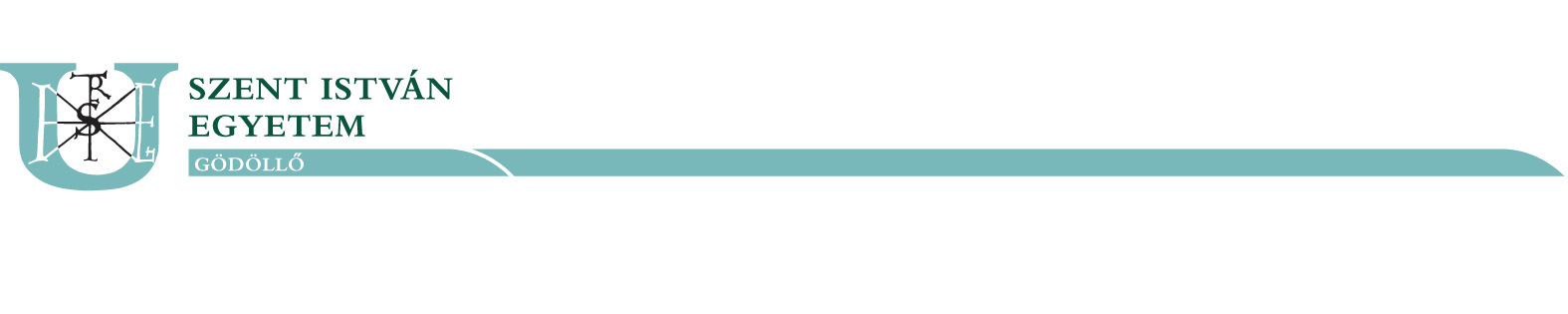 		Az okirat iktatószáma: _________		Eszközfoglalás száma: _________                                                                      			 Pénzügyi központ száma: _______Vállalkozási keretszerződés(„Nem menetrendszerű utas szállítás biztosítására a Szent István Egyetem hallgatói részére, szarvasi telephelye vonatkozásában” maximum nettó 1 millió Ft összértékű vállalkozási keretmegállapodás  )Amely létrejött egyrészről a Szent István EgyetemSzékhely: 					2100 Gödöllő, Páter Károly u. 1.Nyilvántartási szám: 				FI 69207Adószám: 					15329767-2-13Bankszámlaszám: 				Magyar Államkincstár 10032000-00289782Képviseli: 					Figler Kálmán kancellár Kapcsolattartó:				Futó SzikviaKapcsolattartó elérhetőségei:			futo.szilvia@gk.szie.hu; +36 66/313-311/2119mint Megrendelő (a továbbiakban: Megrendelő)másrészről a …………………………Székhely:					 …………………………Cégjegyzékszám: 				…………………………Adószám: 					…………………………Bankszámlaszám: 				…………………………Képviseli: 					…………………………Kapcsolattartó:				…………………………Kapcsolattartó elérhetőségei:			…………………………		mint Vállalkozó (a továbbiakban: Vállalkozó) – a továbbiakban együttes említésük során: „Felek” – között, alulírott napon és helyen, az alábbi feltételek szerint.I.	ElőzményekMegrendelő a közbeszerzésekről szóló 2015. évi CXLIII. törvény 113. § szerinti, közösségi értékhatárt el nem érő és egyben nemzeti értékhatárt elérő értékű, nyílt közbeszerzési eljárást kezdeményezett „Nem menetrendszerű utas szállítás biztosítására a Szent István Egyetem hallgatói részére, szarvasi telephelye vonatkozásában” maximum nettó 1 millió Ft összértékű  - a Kbt. 105. § 1) bekezdés a) pontja szerinti - vállalkozási keretmegállapodás tárgyában. Megrendelő a közbeszerzési eljárásban a részajánlattételt biztosította.Vállalkozó a lefolytatott közbeszerzési eljárás …. részének nyertes ajánlattevője lett.	II.	Szerződés tárgya és hatálya és teljesítés helye2.1.	Megrendelő megrendeli, Vállalkozó a közbeszerzési eljárást megindító felhívás mellékletét képező műszaki leírásban és a jelen szerződésben foglaltaknak megfelelően vállalja a Megrendelő igényeinek megfelelően a Szent István Egyetem Agrár- és Gazdaságtudományi KarTessedik Campus hallgatóinak utaztatását.2.2.	Jelen szerződés hatálya a szerződés megkötésétől számított 12 hónap, vagy a keretmegállapodás tárgyában meghatározott keretösszeg kimerüléséig.2.3.	Vállalkozó kijelenti, hogy a szerződés teljesítéséhez szükséges szakértelemmel és feltételekkel rendelkezik.2.4    A teljesítés helye: Szent István Egyetem Agrár- és Gazdaságtudományi Kar Tessedik Campus, 5540 Szarvas, Szabadság u. 1-3. III.	Vállalkozó kötelezettsége3.1.	Vállalkozó a Megrendelő buszok idejének lekötésére adott, legkésőbb 5 naptári nappal az utaztatás előtt írásban közölt megrendelése szerint elvégzi a személyszállítást a következő típusú busszal:1. rész: 10-15 fő szállítására alkalmas mikrobusz2. rész: 15-20 fő szállítására alkalmas mikrobusz 3. rész: 20-25 fő szállítására alkalmas autóbusz4. rész: 25-30 fő szállítására alkalmas autóbusz3.2.	Vállalkozó szavatol azért, hogy teljesítése a jelen szerződésben meghatározott feltételeknek, valamint az előírt műszaki specifikációnak megfelel. Vállalkozó szavatol azért, hogy az autóbusszal díj ellenében végzett személyszállítási tevékenységéhez rendelkezik közúti személyszállítási engedéllyel, továbbá felelősségbiztosítással a keretmegállapodás megkötésének időpontjában és a keretmegállapodás teljes időtartama alatt. Vállalkozó szavatol azért, hogy rendelkezik az autóbusszal saját számlás személyszállítási tevékenység vonatkozásában közúti személyszállítási igazolvánnyal.3.3.	A jelen szerződés szerinti feladat teljesítésének szakmai igazolása a 3.1. pont szerint leadott megrendelőlap alapján a megrendelést leadó által aláírt teljesítésigazolás aláírásával történik.IV.	KapcsolattartásFelek a jelen szerződésben megnevezett kapcsolattartójuk útján kötelesek együttműködni a szerződés teljesítése érdekében. Minden, a szerződés megkötése után felmerülő, a Szerződés teljesítését befolyásoló, akadályozó körülményről kötelesek egymást tájékoztatni.Vállalkozó kapcsolattartójának adatai:Név:	………………..Tel:	………………..E-mail: ……………..	Megrendelő kapcsolattartója:Név: ………………..Tel:	………………E-mail:	……………V.	Vállalkozói díj, fizetési feltételek5.1.	A Vállalkozót jelen szerződésből eredő kötelezettségének teljesítéséért …. viteldíj (nettó Ft/km) és ……. várakozási díj (nettó Ft/óra) vállalkozói díj illeti meg. A teljesítés az adott út vonatkozásában megtett út (km-ben mérve) alapján és a tényleges várakozás (órában mérve) alapján történő elszámolása a Kbt. 135. § (5) bekezdésére tekintettel Felek egyedi megállapodása/megrendelése szerint történik. Ezeken a díjakon felül semmilyen más formában és jogcímen számla nem nyújtható be, semmilyen más módon ellenszolgáltatási követelés nem érvényesíthető.A szerződés teljesítésében részt vevő, minimum 36 hónap gyakorlattal rendelkező gépjárművezető (minimum 0 - maximum 5 fő) ….. fő.Az ellenértéket Vevő magyar forintban fizeti meg, az ellenérték külföldi fizetőeszköz árfolyamához nem köthető.	Vállalkozó alkalmanként egy számla kiállítására jogosult minden megtett út (km) és várakozási idő (óra) után.Felek rögzítik, hogy a vállalkozói díj (viteldíj és várakozási díj együtt) tartalmazza valamennyi a Vállalkozó jelen szerződésből fakadó kötelezettségének szerződésszerű teljesítésével felmerülő költségét, beleértve különösen, de nem kizárólagosan a hazai és szükség szerint külföldi autópálya díjat, parkolási díjakat és egyéb költségeket is.	Megrendelő nem vállal kötelezettséget egyetlen szállítás lehívására sem a keretmegállapodás teljes időtartama alatt...5.2.	A Megrendelő előleget nem biztosít, fizetési kötelezettségét – a Polgári Törvénykönyvről szóló 2013 évi V. törvény (a továbbiakban: Ptk.) 6:130. § (1) bekezdésével összhangban – az 5.2. pontban foglaltaknak megfelelően kiállított számla kézhezvételének napját követő 30 napon belül átutalással teljesíti a Vállalkozó …………………banknál vezetett ……………………………………..számlaszámú bankszámlájára. 5.3.	Késedelmes fizetés esetén a Vállalkozó a Ptk. 6:155 § (1) bekezdése szerinti késedelmi kamatra jogosult.5.4.	A szerződés, valamint annak teljesítése az adózás rendjéről szóló 2017. évi CL. törvény hatálya alá esik.5.5.	Vállalkozó tudomásul veszi, hogy nem fizethet, illetve számolhat el a szerződés teljesítésével összefüggésben olyan költségeket, melyek a Kbt. 62. § (1) bekezdés k) pontja szerinti feltételeknek nem megfelelő társaság tekintetében merülnek fel, és melyek a Vállalkozó adóköteles jövedelmének csökkentésére alkalmasak.VI.	Késedelem, hibás teljesítés, szerződésszegés, szerződés megszüntetése, szerződés módosítása6.1.	A szerződés időtartama alatt bekövetkező minden olyan körülményről, amely akadályozza a szerződés, vagy annak a határidőben történő teljesítést, a Vállalkozó haladéktalanul köteles írásban értesíteni Megrendelőt, megjelölve a késedelem okát és várható időtartamát.6.2.	Vállalkozó által legalább 1 órán túli átlépése esetén, Megrendelő az adott késedelemmel érintett részteljesítésre eső nettó vállalkozói díj 1%-ának megfelelő mértékű késedelmi kötbérre jogosult óránként, ami minden megkezdett késedelmes órára vonatkozóan felszámításra kerül. Amennyiben Vállalkozó késedelembe esése legalább ötször előfordul, az súlyos szerződésszegésnek minősül, amely alapján Vállalkozó meghiúsulási kötbérfizetési kötelezett és Megrendelő jogosult a szerződést azonnali hatállyal egyoldalúan felmondani (rendkívüli felmondás). Rendkívüli felmondás esetén Megrendelő az 6.3. pont szerinti meghiúsulási kötbérre jogosult. A kötbérek tekintetében a Ptk 6:186 § az irányadó.6.3.	Amennyiben a Vállalkozónak felróható okból a szerződés teljesítése meghiúsul, Vállalkozó a meghiúsulással érintett teljesítésre vonatkozó nettó vállalkozói díj 30 %-nak megfelelő összegű meghiúsulási kötbért köteles fizetni a Megrendelőnek. Vállalkozó meghiúsulási kötbér fizetésére köteles különösen akkor, ha Megrendelő a Vállalkozó hibájából él rendkívüli felmondási jogával. A késedelmi kötbér és a meghiúsulási kötbér egyidejűleg nem érvényesíthető.6.4.	Szerződő felek megállapodnak abban, hogy a jelen szerződést bármelyik fél jogosult indokolás nélkül, egyoldalúan, írásban, 30 napos felmondási idő mellett felmondani. A felmondási idő alatt Vállalkozó és a Megrendelő köteles teljesíteni a jelen szerződésből eredő kötelezettségeit.6.5.	Megrendelő a kötbért meghaladó kárát a Ptk. szabályai szerint jogosult érvényesíteni.6.6.	Bármely nem szerződésszerű teljesítés jogi fenntartás nélküli elfogadása a Megrendelő részéről nem értelmezhető joglemondásként azon igényről vagy igényekről, amelyek a Megrendelőt szerződésszegés következményeként megilletik.6.7.	Megrendelőnek jogában áll az esedékessé váló kötbért a vállalkozói díjból visszatartani, a Kbt. ellenszolgáltatás teljesítésére vonatkozó rendelkezéseinek sérelme nélkül.6.8.	Megrendelő jelen szerződést – a 6.2. pontban meghatározott eseten kívül – azonnali hatállyal felmondhatja, amennyiben Vállalkozó a jelen szerződésből eredő kötelezettségét bármely más módon megszegi.6.9.	Vállalkozó a jelen szerződést azonnali hatállyal felmondhatja, amennyiben:Megrendelő a szerződés teljesítéséhez szükséges információkat többszöri felszólítás ellenére sem biztosítja az abban meghatározott határidőre a Vállalkozó részére;Megrendelő a szerződésből eredő egyéb kötelezettségét bármely más módon megszegi. 6.10.	Megrendelő jogosult és egyben köteles a szerződést felmondani, ha:a Vállalkozóban közvetetten vagy közvetlenül 25%-ot meghaladó tulajdoni részesedést szerez valamely olyan jogi személy vagy személyes joga szerint jogképes szervezet, amely nem felel meg a Kbt. 62. § (1) bekezdés k) pontjában meghatározott feltételeknek.a Vállalkozó közvetetten vagy közvetlenül 25%-ot meghaladó tulajdoni részesedést szerez valamely olyan jogi személy vagy személyes joga szerint jogképes szervezetben, amely nem felel meg a Kbt. 62. § (1) bekezdés k) pontjában meghatározott feltételeknek.6.11.	Vállalkozó az 6.10. pontban foglalt felmondás esetén a szerződés megszűnése előtt már teljesített szolgáltatás szerződésszerű pénzbeli ellenértékére jogosult.6.12.	Vállalkozó a szerződés teljesítésének teljes időtartama alatt tulajdonosi szerkezetét a Megrendelő számára megismerhetővé teszi és a Kbt. 143. § (3) bekezdés szerinti ügyletekről a Megrendelőt haladéktalanul értesíti.6.13. A szerződés a Kbt 141.-142.§ szerint módosítható, figyelembe véve a felelős gazdálkodás elvének érvényesítését.VII.	Vis maior7.1.	A Felek egyike sem tartozik felelősséggel a másik Félnek, és nem minősül szerződésszegésnek, amennyiben a kötelezettségek teljesítését a Felek érdekkörén kívüli, a Felek által el nem hárítható esemény (vis maior) akadályozza. Vis maior esemény bekövetkezéséről és annak okáról az érintett Fél haladéktalanul értesíti a másik Felet és amennyiben ésszerűen lehetséges, mindent megtesz a kötelezettségei teljesítésének folytatása érdekében.7.2.	Vis maior esemény felmerülésekor, amennyiben Megrendelő egyéb irányú írásos utasítást nem ad, a Vállalkozónak folytatnia kell a szerződéses kötelezettségek teljesítését a józan és gyakorlati megfontolás határain belül, és olyan teljesítési lehetőségeket kell keresnie, amelyeket nem akadályoz a vis maior eseménye.7.3.	Amennyiben Vállalkozó vis maior esemény folytán nem tudja a szerződés szerinti kötelezettségét teljesíteni és a körülmények hosszantartó, vagy előre meg nem határozható elhúzódása miatt a Megrendelő teljesítéshez fűződő érdeke megszűnik, a Megrendelő jogosult a szerződést azonnali hatállyal felmondani a Vállalkozóhoz küldött írásbeli értesítéssel.VIII.	Alvállalkozók8.1.	A Vállalkozó a jelen szerződés szerinti kötelezettség teljesítésére alvállalkozót, közreműködőt a Kbt. 138. § (1), (2) és (3) bekezdései szerint vehet igénybe.8.2.	A Vállalkozó a jogosan igénybe vett alvállalkozóért úgy felel, mintha a munkát maga végezte volna. Alvállalkozó jogosulatlan igénybevétele esetén pedig felelős minden olyan kárért is, amely anélkül nem következett volna be.IX.	Egyéb rendelkezések9.1.	A Felek a másik féllel közölt, vagy valamely fél tudomására jutott minden információt bizalmasan kezelnek, és kizárólag a Szerződés céljára használják fel. Az a fél, aki számára a bizalmas információt felfedték, a másik fél előzetes írásbeli hozzájárulása nélkül nem fedheti fel a bizalmas információt, kivéve, hajogszabályok alapján kötelező, az adott bizalmas információ köztudomású, de nem a jelen titoktartási rendelkezés megsértése következtében került nyilvánosságra,a bizalmas információt szaktanácsadói, munkavállalói, alvállalkozói, megbízói vagy a szerződésben közreműködő egyéb harmadik személy részére a szerződés értelmezésével, vagy alkalmazásával kapcsolatban, vagy a szerződésből eredő bármely jogvitával kapcsolatban adja át, azzal a kikötéssel, hogy ezektől a személyektől írásbeli kötelezettségvállalást szerez be az érintett fél az információ bizalmas kezelésére és annak kizárólag a szerződés céljaira történő felhasználásra vonatkozóan. A titoktartási kötelezettség a szerződés megszűnését követően is korlátlan ideig hatályban marad, továbbá a Felek a szerződés megszűnésének időpontjában kötelesek a másik félnek visszajuttatni minden, a másik fél által adott bizalmas információt, valamint visszaigazolni, hogy bizalmas információt nem tartott vissza.9.2.	Megrendelőnek és Vállalkozónak meg kell tennie mindent annak érdekében, hogy közvetlen tárgyalások útján rendezzenek minden olyan nézeteltérést vagy vitát, amely közöttük a Szerződés keretében vagy a szerződéskötéssel kapcsolatban merül fel. Ha a Felek az említett közvetlen tárgyalások megkezdésétől számított 30 napon belül nem tudják megoldani a Szerződés alapján vagy ezzel összefüggésben keletkező jogvitájukat, úgy azt peres eljárás keretében rendezik.9.4.	Vállalkozó kijelenti, hogy a nemzeti vagyonról szóló 2011. évi CXCVI. törvény 3. § (1) bekezdés 1. pont b) alpontja alapján átlátható szervezetnek minősül. Felek rögzítik, hogy a Vállalkozó jelen szerződés megkötésével egyidejűleg a Megrendelő rendelkezésre bocsátotta az államháztartásról szóló 2011. évi CXCV. törvény 54/A. § b) pontjában megjelölt adatokat. Vállalkozó tudomásul veszi, hogy ezen adatokat a Megrendelő az államháztartásról szóló 2011. évi CXCV. törvény 41. § (6) bekezdése alapján a jelen szerződésből származó követelések elévüléséig jogosult kezelni.9.5.	A szerződésben nem szabályozott kérdésekben a Ptk., a Kbt., valamint az egyéb kapcsolódó jogszabályok vonatkozó rendelkezéseit kell alkalmazni.9.6  A külföldi adóilletőségű nyertes Vállalkozó a Kbt. 136. § (2) bekezdése alapján köteles a szerződéshez arra vonatkozó meghatalmazást csatolni, hogy az illetősége szerinti adóhatóságtól a magyar adóhatóság közvetlenül beszerezhet a nyertes Vállalkozóra vonatkozó adatokat az országok közötti jogsegély igénybevétele nélkül.Jelen szerződést felek elolvasás és értelmezés után, mint akaratukkal mindenben egyezőt jóváhagyólag négy eredeti magyar nyelvű példányban írták alá.Gödöllő, 2017. ……………………..Pénzügyileg ellenjegyzem:_______________________Biró TeréziaKancellár helyettes_________________________________________________________________Szent István EgyetemMegrendelőképviseliFigler Kálmán kancellárVállalkozóképviseli